Приложение 7к постановлению администрации городаот __________ № _____________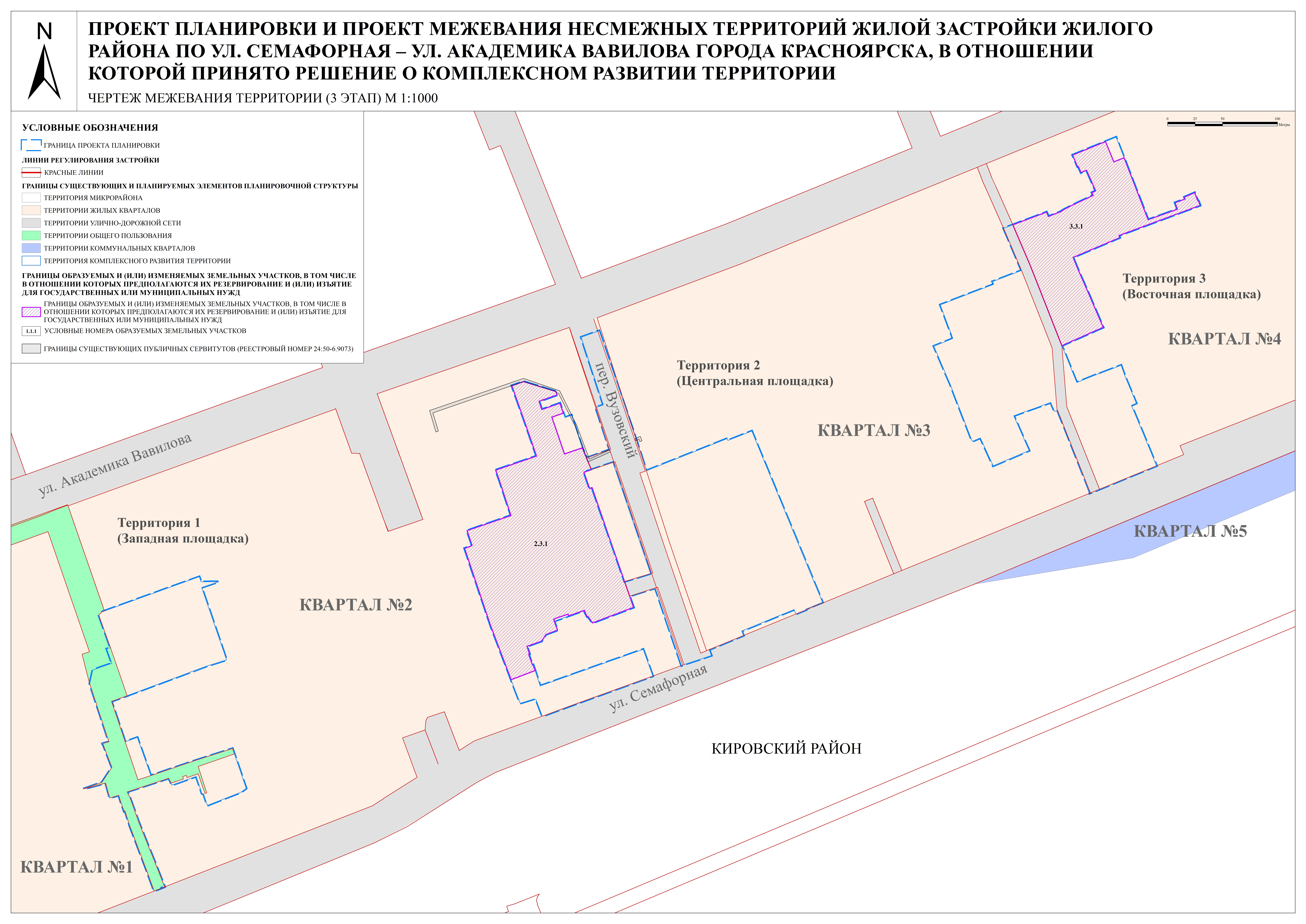 